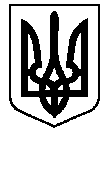 БЕРЕЗАНСЬКА МІСЬКА РАДАКИЇВСЬКОЇ ОБЛАСТІ(восьме скликання)РІШЕННЯПро затвердження структури та загальної чисельностіБерезанської міської ради на 2021 рікВідповідно до статей 26, 42, 54 Закону України „Про місцеве самоврядування в Україні“, керуючись Регламентом Березанської міської ради  VIIІ  скликання, затвердженого рішенням Березанської міської ради 19.11.2020№14-02-VIII, з метою забезпечення ефективної роботи апарату Березанської міської ради та її виконавчих органів, реалізації покладених на них повноважень, міська радаВИРІШИЛА:Затвердити структуру апарату Березанської міської ради та виконавчих органів на 2021 рік (додається).Затвердити загальну чисельність апарату Березанської міської ради та виконавчих органів на 2021 ріку кількості 118 штатних одиниць (додається).Зобов’язати першого заступника міського голови Хруля Р.Ф. провести відповідну роботу щодо розробки положень про виконавчі органи (окремі юридичні особи) та подати їх на розгляд чергової сесії Березанської міської ради до 20 січня 2021 року. Рішення набирає чинності з 01 лютого 2021 року. 5. Контроль за виконанням рішення покласти на першого заступника міського голови Хруля Р.Ф. та на постійну комісію  міської ради з питань бюджету та фінансів, соціально - економічного розвитку, підприємництва, регуляторної політики, торгівлі, захисту прав споживачів (Тимченко С.В.).Міський голова 					Володимир ТИМЧЕНКОм. Березаньвід 12.01.2021№ 96-06-VIIIПідготувала: Кочур Л.В.Погоджено: Сивак О.В.                    Хруль Р.Ф.                    Рябоконь О.П.                    Мосінзова І.О.                    Яхно К.Г.                    Олексійчук Л.В.                                            Надіслати: керівникам структурних підрозділів 023339ЗАТВЕРДЖЕНОРішення Березанської міської ради12.01.2021 № 96-06-VIIIОРГАНІЗАЦІЙНА СТРУКТУРА БЕРЕЗАНСЬКОЇ МІСЬКОЇ РАДИ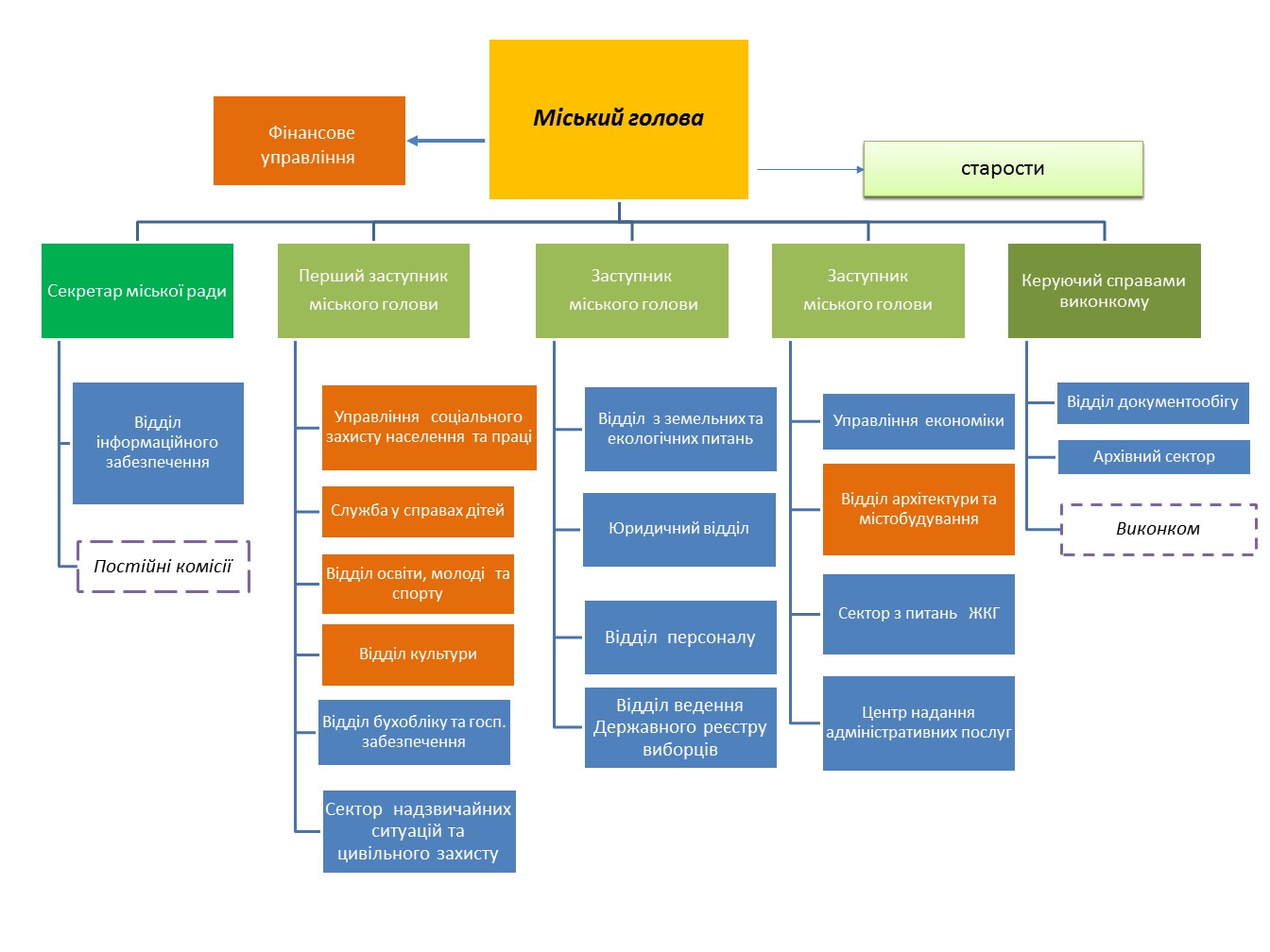 		                                                                  Додаток	                                                             до рішення Березанської                                                                        міської ради  від12.01.2021 № 96-06-VIIIСТРУКТУРА
та  загальна  чисельність апарату  Березанської міської ради та її виконавчих органів Секретар міської ради						                    Олег СИВАК№ з/пНазва посад та структурних підрозділівКількість штатних одиниць123КерівництвоКерівництвоКерівництво1Міський голова12Секретар ради13Перший заступник міського голови14Заступник  міського голови з питань діяльності виконавчих органів25 Керуючий справами виконавчого комітету16Староста67Радник голови 2                                                                                 ВСЬОГО14Апарат Березанської міської ради та її виконавчого комітетуАпарат Березанської міської ради та її виконавчого комітетуАпарат Березанської міської ради та її виконавчого комітету8Юридичний відділ29Відділ персоналу210Відділ документообігу311Відділ бухгалтерського обліку та господарського забезпечення1012Відділ  інформаційного забезпечення 3Всього по апарату: 20 ВСЬОГО 34Самостійні підрозділи виконавчого комітету Самостійні підрозділи виконавчого комітету Самостійні підрозділи виконавчого комітету 1Відділ архітектури та містобудування32Відділ з земельних та екологічних питань33Служба в справах дітей24Управління економіки65Сектор з питань ЖКГ26Відділ ведення Державного реєстру виборців27Центр надання адміністративних послуг158Сектор  з питань надзвичайних ситуацій та цивільного захисту населення29Архівний сектор210Відділ освіти, молоді та спорту(має статус юридичної особи)511Відділ культури (має статус юридичної особи)512Фінансове управління(має статус юридичної особи)713Управління соціального захисту населення та праці(має статус юридичної особи)30ВСЬОГО ВСЬОГО 84                                          Загальна кількість штатних одиниць                                           Загальна кількість штатних одиниць 118